Primary Mathematics Teaching for Mastery Development Work Groups Information and Application 2024/25Work GroupsEach Work Group will be led by one of the Maths Hub’s Mastery Specialists and involve six or seven primary schools. During the year, they will work closely together to introduce and develop approaches to Teaching for Mastery (TFM). The Work Group activity will include:each school identifying two teachers (Lead Participants) to lead developments within their school. This is usually the maths lead at the school and another teacher – we recommend year 1 or year 3 but it could be another of your choice. the two teachers working together with the Mastery Specialist and teachers from the other Work Group schools in regular Teacher Research Group (TRG) style meetings and through an online communityeach school receiving a termly support visit from the Mastery Specialist to observe teaching, to support in-school TRGs, and to work with the Lead Participants and headteacher in developing an action plan for the schoolthe headteacher working with the Mastery Specialist and other members of the Maths Hub’s leadership team to develop whole school policies and structures to support Teaching for Masterythe Lead Participants, supported by the headteacher, working with colleagues to develop Teaching for Mastery approaches in the classroom, supported by professional development activity including TFM methods.Following the completion of the first year, schools transition with the Work Group through to the 2nd year and beyond, to firstly embed and then sustain a Teaching for Mastery approach across the whole school. These follow-on Work Groups will usually be led by the same Mastery Specialist and will be supported by the Maths Hub to continue to work as a collaborative group that supports schools in their development of Teaching for Mastery. This is all fully funded and free for schools to participate.Benefits for participating schoolsParticipating in the Work Group will provide the following benefits to participant schools:High quality support for teacher professional development for the lead teachers, facilitated by the Mastery SpecialistSupport for the headteacher in addressing leadership issues related to Teaching for Mastery from the Mastery Specialist and the Maths Hub’s leadership Opportunity to work closely with other schools also developing Teaching for MasteryNo charge for participation and a grant of £1000 to help subsidise teacher release time.Who can applyThe Work Groups are intended for schools that are keen to explore and commit to using Teaching for Mastery approaches for primary maths. This includes schools who have previously engaged with the Mastering Number Programme. Schools should also have the capacity for engaging in development work during the academic year. Expectations of participating schoolsSchools chosen to participate in the Work Group commit to the following expectations:•	The Lead Participants will participate in the regular cross-school Work Group meetings with the Mastery Specialist (9 half-days) and make changes to maths teaching, in their own classroom initially and beyond, by the end of the year•	The Lead Participants will receive a minimum of ten (combined) days’ release time for development work including the above meetings•	The headteacher will meet with the Mastery Specialist and the Maths Hub’s leadership as well as working with the other Work Group school headteachers•	The school will introduce Teaching for Mastery approaches in lead teachers’ classes before then spreading across the school, and establish TRG professional development models to support teacher development•	The school will provide any reports required by the Maths Hub and participate in any evaluation processes required•	The school will continue to collaborate with the schools in the Work Group for the year 2025/26 and beyond.FundingThere is no charge to schools participating in the Work Group. Each school will receive a £1000 grant towards the cost of the required teacher release time. How to applySchools interested in applying to be part of a Work Group in 2024/25 should complete the application form below and submit to the Matrix Maths Hub by Friday 21st June 2024. Please apply as soon as possible to secure a place in your local Work Group.There is the opportunity to engage in the programme with other schools that you already work with, for example as part of an academy trust or local cluster of schools. Each school must still make an individual application, but you can indicate on the application form the schools you would like to be placed with.Once the school has applied, Matrix Maths Hub will then make contact with you to explain next steps.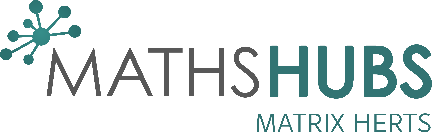 Primary Mathematics Teaching for Mastery Development Work GroupApplication Form (Please complete and return to rebecca.conroy@matrixmathshub.co.uk at the Matrix Maths Hub)Maths HubSchool detailsDetails of Lead Participant 1Details of Lead Participant 2Details of Maths LeadHeadteacher statementGroup ApplicationsThere is the opportunity to engage in the programme with other schools that you already work with, for example as part of an academy trust or local cluster of schools. Each school must still make an individual application, but you can indicate below the schools you would like to be placed with. Please note this request cannot be guaranteed but the Maths Hub will take it into consideration in the selection process.Confirmation of school commitment (electronic signatures) If we are chosen to participate in the Work Group, we understand and commit to the following expectations:•	The Lead Participants will participate in the regular, cross-school Work Group meetings with the Mastery Specialist (half-days) and contribute to the online community•	The Lead Participants will receive a minimum of ten (combined) days’ release time for development work including the above meetings•	The headteacher will meet with the Mastery Specialist and the Maths Hub’s leadership as well as working with the other Work Group school headteachers•	The school will introduce Teaching for Mastery approaches in the lead teachers’ classes before then spreading across the school, and establish TRG professional development models to support teacher development•	The school will provide any reports required by the Maths Hub and participate in any evaluation processes required•	The school will continue to collaborate with the Embedding and Sustaining Work Groups in 2025/26 and beyond.(Note: When you email your form please copy all those above in confirmation of their electronic signature.)Which Maths Hub are you applying to?Matrix Maths HubHow did you hear about us?Name of schoolAddressSchool URNContact telephone numberName of headteacherEmailNameEmailTeacher reference number (TRN) – (this must be completed)School role/s including teaching group(s) in 2024/25NameEmailTeacher reference number (TRN)(this must be completed)School role/s including teaching group(s) in 2024/25NameEmailTeacher reference number (TRN)(this must be completed)Please give details of why you wish the school to participate in the Work Group and your commitment to teaching for mastery approaches, including details of any existing engagement with these approaches (up to 250 words)We wish to be considered as part of a group application: Yes/NoPlease name the schools you would like to be placed with:Please describe your relationship to the schools named above:HeadteacherSignature of headteacherLead Participant 1Signature of Lead Participant 1Lead Participant 2Signature of Lead Participant 2